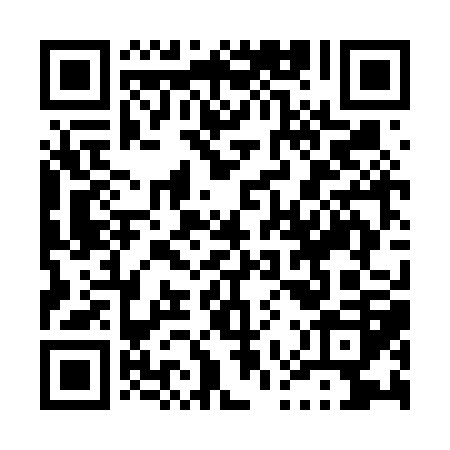 Ramadan times for Ahl Paswal, PakistanMon 11 Mar 2024 - Wed 10 Apr 2024High Latitude Method: Angle Based RulePrayer Calculation Method: University of Islamic SciencesAsar Calculation Method: ShafiPrayer times provided by https://www.salahtimes.comDateDayFajrSuhurSunriseDhuhrAsrIftarMaghribIsha11Mon5:025:026:2412:193:416:136:137:3612Tue5:005:006:2312:183:416:146:147:3713Wed4:594:596:2212:183:416:156:157:3814Thu4:574:576:2012:183:426:166:167:3915Fri4:564:566:1912:173:426:176:177:3916Sat4:554:556:1812:173:426:176:177:4017Sun4:534:536:1612:173:436:186:187:4118Mon4:524:526:1512:173:436:196:197:4219Tue4:514:516:1412:163:436:206:207:4320Wed4:494:496:1212:163:436:206:207:4421Thu4:484:486:1112:163:446:216:217:4422Fri4:464:466:0912:153:446:226:227:4523Sat4:454:456:0812:153:446:236:237:4624Sun4:434:436:0712:153:446:236:237:4725Mon4:424:426:0512:153:446:246:247:4826Tue4:404:406:0412:143:456:256:257:4927Wed4:394:396:0312:143:456:266:267:5028Thu4:374:376:0112:143:456:266:267:5029Fri4:364:366:0012:133:456:276:277:5130Sat4:344:345:5912:133:456:286:287:5231Sun4:334:335:5712:133:466:296:297:531Mon4:324:325:5612:123:466:296:297:542Tue4:304:305:5512:123:466:306:307:553Wed4:294:295:5312:123:466:316:317:564Thu4:274:275:5212:123:466:326:327:575Fri4:264:265:5112:113:466:326:327:586Sat4:244:245:4912:113:466:336:337:597Sun4:234:235:4812:113:466:346:347:598Mon4:214:215:4712:103:466:356:358:009Tue4:204:205:4612:103:476:356:358:0110Wed4:184:185:4412:103:476:366:368:02